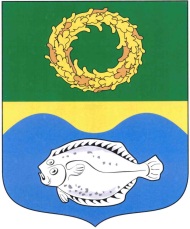 РОССИЙСКАЯ ФЕДЕРАЦИЯКАЛИНИНГРАДСКАЯ ОБЛАСТЬОКРУЖНОЙ СОВЕТ ДЕПУТАТОВМУНИЦИПАЛЬНОГО ОБРАЗОВАНИЯ«ЗЕЛЕНОГРАДСКИЙ ГОРОДСКОЙ ОКРУГ»(первого созыва)РЕШЕНИЕ от 30 октября 2017 года                                                           № 167 г. Зеленоградск                                  О внесении изменений в Правила благоустройства территории муниципального образования «Зеленоградский городской округ», утвержденные решением окружного Совета депутатов муниципального образования «Зеленоградский городской округ» от 4 ноября 2016 года № 95       В соответствии с пунктом 25 части 1 статьи 16 Федерального закона от 06.10.2003 года № 131 – ФЗ «Об  общих принципах организации  местного  самоуправления в Российской Федерации», руководствуясь методическими рекомендациями для подготовки правил благоустройства территорий поселений, городских округов, внутригородских районов, утвержденными Приказом Министерства строительства и жилищно-коммунального хозяйства Российской Федерации от 13.04.2017 года №711/пр,Уставом муниципального образования  «Зеленоградский городской округ», окружной Совет депутатов муниципального образования «Зеленоградский городской округ» Р Е Ш И Л:Внести в Правила благоустройства территории муниципального образования «Зеленоградский городской округ», утвержденные решением окружного Совета депутатов муниципального образования «Зеленоградский городской округ» от 4 ноября 2016 года № 95 (с изменением, внесенным решением окружного Совета депутатов муниципального образования «Зеленоградский городской округ» от 14 декабря 2016 года № 111) следующие изменения:1.1. в статье 1: пункт 1.1. дополнить новым абзацем вторым следующего содержания: «Настоящие Правила разработаны в соответствии с Гражданским кодексом Российской Федерации, Земельным кодексом Российской Федерации, Градостроительным кодексом Российской Федерации, Жилищным кодексом Российской Федерации, Методическими рекомендациями для подготовки правил благоустройства территорий поселений, городских округов, внутригородских районов, утвержденными Приказом Министерства строительства и жилищно-коммунального хозяйства Российской Федерации от 13 апреля 2017 года № 711/пр, в рамках реализации полномочий, предусмотренных Федеральным законом от 6 октября 2003 года № 131-ФЗ «Об общих принципах организации местного самоуправления в Российской Федерации.»;1.1.2. абзац второй считать абзацем третьим;статью 2 дополнить пунктами 2.36. – 2.40. следующего содержания:          «2.36. Деятельность по благоустройству территорий - разработка проектной документации по благоустройству территорий, выполнение мероприятий по благоустройству территорий и содержание объектов благоустройства; 2.37. Проектная документация по благоустройству территорий - пакет документации, основанной на стратегии развития муниципального образования и концепции, отражающей потребности жителей муниципального образования, который содержит материалы в текстовой и графической форме и определяет проектные решения по благоустройству территории. Состав данной документации может быть различным в зависимости от того, к какому объекту благоустройства он относится. Предлагаемые в проектной документации по благоустройству решения необходимо готовить по результатам социологических, маркетинговых, архитектурных, градостроительных и иных исследований, социально-экономической оценки эффективности проектных решений;          2.38. Развитие городской среды - улучшение, обновление, трансформация, использование лучших практик и технологий, в том числе путем развития инфраструктуры, системы управления, технологий, коммуникаций между жителями и сообществами;          2.39. Комплексный проект по благоустройству - использование различных элементов благоустройства, обеспечивающих повышение удобства использования и визуальной привлекательности благоустраиваемой территории;         2.40. Содержание объектов благоустройства поддержание в надлежащем техническом, физическом, эстетическом состоянии объектов благоустройства, их отдельных элементов в соответствии с эксплуатационными требованиями.»;1.3. дополнить статьей 2.1. следующего содержания:           «Статья 2.1. Общие принципы и подходы 2.1.1. Участниками деятельности по благоустройству выступают:1) население городского округа, которое формирует запрос на      благоустройство и принимает участие в оценке предлагаемых решений. В отдельных случаях жители участвуют в выполнении работ. Жители могут быть представлены общественными организациями и объединениями; 2) администрация муниципального образования «Зеленоградский городской округ», которая формирует техническое задание, выбирает исполнителей и обеспечивает финансирование в пределах своих полномочий, а также осуществляет  информирование общественности о деятельности по благоустройству, в том числе, посредством сети Интернет;3) хозяйствующие субъекты, осуществляющие деятельность на территории городского округа, которые могут участвовать в формировании запроса на благоустройство, а также в финансировании мероприятий по благоустройству; 4) представители профессионального сообщества, в том числе ландшафтные архитекторы, специалисты по благоустройству и озеленению, архитекторы и дизайнеры, разрабатывающие концепции и проекты благоустройства, рабочую документацию; 5) исполнители работ, специалисты по благоустройству и озеленению, в том числе возведению малых архитектурных форм; 6) иные лица;2.1.2. В подготовке и реализации проектов по благоустройству в целях повышения эффективности расходов на благоустройство и качества реализованных проектов, а также обеспечения сохранности созданных объектов благоустройства, принимают участие жители. Участие жителей может быть прямым или опосредованным через общественные организации, в том числе организации, объединяющие профессиональных проектировщиков - архитекторов, ландшафтных архитекторов, дизайнеров, а также ассоциации и объединения предпринимателей. Оно осуществляется путем инициирования проектов благоустройства, участия в обсуждении проектных решений, и, в некоторых случаях, реализации принятия решений;2.1.3. Обеспечение качества городской среды при реализации проектов благоустройства территории муниципального образования достигается путем реализации следующих принципов: 1) принцип функционального разнообразия - насыщенность территории микрорайона (квартала, жилого комплекса) разнообразными социальными и коммерческими сервисами;2) принцип комфортной организации пешеходной среды - создание в городском округе условий для приятных, безопасных, удобных пешеходных прогулок для различных категорий граждан, в том числе для маломобильных групп граждан при различных погодных условиях;3) принцип комфортной мобильности - наличие у жителей сопоставимых по скорости и уровню комфорта возможностей доступа к основным точкам притяжения в городском округе и за его пределами при помощи различных видов транспорта (личный автотранспорт, различные виды общественного транспорта, велосипед);4) принцип комфортной среды для общения - гармоничное размещение в городском округе пространств, которые постоянно и без платы за посещение доступны для населения, в том числе площади, набережные, улицы, пешеходные зоны, скверы, парки (далее - общественные пространства) и пространств с ограниченным доступом посторонних людей, предназначенных для уединенного общения и проведения времени (далее - приватное пространство);5) принцип насыщенности общественных и приватных пространств разнообразными элементами природной среды (зеленые насаждения, водные объекты и др.) различной площади, плотности территориального размещения и пространственной организации в зависимости от функционального назначения части территории;2.1.4. Реализация принципов комфортной среды для общения и комфортной пешеходной среды осуществляется путем создания условий для защиты общественных и приватных пространств от вредных факторов среды (шум, пыль, загазованность) эффективными архитектурно-планировочными приемами;2.1.5. Реализация комплексных проектов благоустройства осуществляется с привлечением собственников земельных участков, находящихся в непосредственной близости от территории комплексных проектов благоустройства и иных заинтересованных сторон (застройщиков, объединений граждан и предпринимателей, собственников и арендаторов коммерческих помещений в прилегающих зданиях), в том числе с использованием механизмов государственно-частного партнерства;2.1.6. Определение конкретных зон, территорий, объектов для проведения работ по благоустройству, очередность реализации проектов, объемы и источники финансирования устанавливаются в муниципальной программе по благоустройству территории муниципального образования «Зеленоградский городской округ. В рамках разработки муниципальной программы по благоустройству территории городского округа в обязательном порядке проводится инвентаризация объектов благоустройства на территории городского округа и разрабатываются паспорта объектов благоустройства. В паспорте отображается следующая информация: 1) о собственниках (пользователях, владельцах) и границах земельных участков, формирующих территорию объекта благоустройства; 2) ситуационный план; 3) элементы благоустройства, с указанием, в том числе, их конструктивных размеров; 4) сведения о текущем состоянии; 5) нарушения требований установленных правил, иных нормативных правовых актов в сфере благоустройства; 6) запреты на использование объекта благоустройства с нарушением установленных правил, иных нормативных правовых актов в сфере благоустройства; 7) сведения о необходимых и планируемых мероприятиях по благоустройству территорий и приведению в надлежащее состояние объекта благоустройства; - иные сведения, при необходимости;2.1.7. В качестве приоритетных объектов благоустройства выбираются активно посещаемые или имеющие очевидный потенциал для роста пешеходных потоков территории городского округа с учетом объективной потребности в развитии тех или иных общественных пространств, экономической эффективности реализации и планов развития городского округа.»;1.4. дополнить статьей 2.2. следующего содержания:           «Статья 2.2. Благоустройство территорий общественного назначения2.2.1. На территориях общественного назначения при разработке проектных мероприятий по благоустройству необходимо обеспечивать:1) открытость и проницаемость территорий для визуального восприятия (отсутствие глухих оград); 2) условия беспрепятственного передвижения населения (включая маломобильные группы); 3) приемы поддержки исторически сложившейся планировочной структуры и масштаба застройки; 4) достижение стилевого единства элементов благоустройства с окружающей средой населенного пункта;2.2.2. Проекты благоустройства территорий общественных пространств разрабатываются на основании предварительных предпроектных исследований, определяющих потребности жителей и возможные виды деятельности на данной территории. Проекты благоустройства территорий общественных пространств должны обеспечивать высокий уровень комфорта пребывания, визуальную привлекательность среды, экологическую обоснованность общественных пространств, способствующих привлечению посетителей, и обеспечивающих наличие возможностей для развития предпринимательства;2.2.3. Перечень конструктивных элементов благоустройства на территории общественных пространств городского округа включает: твердые виды покрытия, элементы сопряжения поверхностей, озеленение, скамьи, урны и малые контейнеры для мусора, уличное техническое оборудование, осветительное оборудование, оборудование архитектурно-декоративного освещения, носители информации, элементы защиты участков озеленения (металлические ограждения, специальные виды покрытий и т. п.);2.2.4. При благоустройстве на территории общественных пространств допускается размещение произведений декоративно-прикладного искусства, декоративных водных устройств.»;1.5. дополнить статьей 2.3. следующего содержания:          «Статья 2.3. Благоустройство на территориях жилого назначения2.3.1. Объектами благоустройства на территории жилого назначения являются: общественные пространства, земельные участки многоквартирных домов, детских садов, школ, постоянного и временного хранения транспортных средств, которые в различных сочетаниях формируют жилые группы, микрорайоны, жилые районы;2.3.2. Общественные пространства на территориях жилого назначения включают в себя систему пешеходных коммуникаций, участки учреждений обслуживания жилых групп, микрорайонов, жилых районов и озелененные территории общего пользования;2.3.3. Перечень элементов благоустройства на территории пешеходных коммуникаций и участков учреждений обслуживания включает: твердые виды покрытия, элементы сопряжения поверхностей, урны, малые контейнеры для мусора, осветительное оборудование, носители информации. Возможно размещение средств наружной рекламы, некапитальных нестационарных сооружений;2.3.4. Территория общественных пространств на территории жилого назначения, при наличии возможности, разделяется на зоны, предназначенные для выполнения определенных функций: рекреационная, транспортная, хозяйственная и т. д. При ограничении по площади общественных пространств на территориях жилого назначения допускается учитывать расположенные в зоне пешеходной доступности функциональные зоны и площади;2.3.5. Безопасность общественных пространств на территориях жилого назначения обеспечивается освещенностью; 2.3.6. Проектирование благоустройства участков жилой застройки производится с учетом коллективного или индивидуального характера пользования придомовой территорией. Кроме того, необходимо учитывать особенности благоустройства участков жилой застройки при их размещении в составе исторической застройки, на территориях высокой плотности застройки, вдоль магистралей, на реконструируемых территориях; 2.3.7. На территории земельного участка многоквартирных домов с коллективным пользованием придомовой территорией (многоквартирная застройка) предусматривается: транспортный проезд (проезды), пешеходные коммуникации (основные, второстепенные), площадки (для игр детей дошкольного возраста, отдыха взрослых, установки мусоросборников, гостевых автостоянок, при входных группах), озелененные территории. Если размеры территории участка позволяют, то в границах участка размещаются спортивные площадки и площадки для игр детей школьного возраста, площадки для выгула собак.».               2. Опубликовать решение в газете «Волна» и разместить на официальном сайте органов местного самоуправления муниципального образования «Зеленоградский городской округ».         3. Решение вступает в силу со дня официального опубликования. Глава муниципального образования«Зеленоградский городской округ» 			                   С.В. Кулаков  